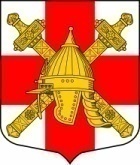 АДМИНИСТРАЦИЯСИНЯВИНСКОГО ГОРОДСКОГО ПОСЕЛЕНИЯКИРОВСКОГО МУНИЦИПАЛЬНОГО РАЙОНА ЛЕНИНГРАДСКОЙ ОБЛАСТИП О С Т А Н О В Л Е Н И Еот   «25» февраля 2020 года  № 60О внесении изменений в постановление администрации Синявинского городского поселения Кировского муниципального района Ленинградской области от  17.02.2017 № 32 «Об утверждении административного регламента предоставления администрацией Синявинского городского поселения Кировского муниципального района Ленинградской области муниципальной услуги по выдаче градостроительного плана земельного участка»В соответствии с Федеральным законом от 27.07.2010  № 210-ФЗ «Об организации предоставления государственных и муниципальных услуг», ст. 14 Федерального закона от 06.10.2003 № 131-ФЗ «Об общих принципах организации местного самоуправления в Российской Федерации», Федеральным законом от 27.12.2019 № 472-ФЗ «О внесении изменений в Градостроительный кодекс Российской Федерации и отдельные законодательные акты Российской Федерации», постановляю:1. Внести в постановление администрации Синявинского городского поселения Кировского муниципального района Ленинградской области № 32 от 17.02.2017 «Об утверждении административного регламента предоставления администрацией Синявинского городского поселения Кировского муниципального района Ленинградской области муниципальной услуги по выдаче градостроительного плана земельного участка» следующие изменения:1.1. В пункте 2.4 приложения к постановлению слова «20 рабочих дней» заменить словами «14 рабочих дней».1.2. Пункт 4.3.2 приложения к постановлению дополнить абзацем следующего содержания:«Заявление о выдаче градостроительного плана земельного участка может быть направлено в форме электронного документа, подписанного электронной подписью, в соответствии с требованиями Федерального закона от 06 апреля 2011 года № 63-ФЗ «Об электронной подписи».».1.3. В абзаце 2 пункта 4.6.2 приложения к постановлению слова «пятнадцати рабочих дней» заменить словами «четырнадцать рабочих дней».1.4. Пункт 4.7.2 приложения к постановлению дополнить абзацем следующего содержания:«Градостроительный план земельного участка выдается в форме электронного документа, подписанного электронной подписью, в соответствии с требованиями Федерального закона от 06 апреля 2011 года № 63-ФЗ «Об электронной подписи», если это указано в заявлении о выдаче градостроительного плана земельного участка.».2. Настоящее постановление вступает в силу со дня его официального опубликования.		3. Контроль за исполнением настоящего постановления оставляю за собой.Глава администрации                                                                                            Е.В. ХоменокРазослано: в дело, сектор управления муниципальным имуществом администрации Синявинского городского поселения, сектор по общим вопросам администрации Синявинского городского поселения, Кировская городская прокуратура Ленинградской области, газета «Наше Синявино».